OPIS POSLOVA RADNIH MJESTA, PRAVNI IZVORI ZA PRIPREMANJE KANDIDATA ZA TESTIRANJE TE PODACI O PLAĆI1. SEKTOR ZA IMIGRACIJU, DRŽAVLJANSTVO I UPRAVNE POSLOVE, Služba za državljanstvo i statusna pitanja stranaca upravni referent za državljanstvo, strance i azil – 4 izvršitelja/ice, radi privremenog povećanja opsega poslova,  a najduže godinu danaOpis poslova: vodi upravni postupak i zaprima zahtjeve za primitak u hrvatsko državljanstvo i zahtjeve za prestanak hrvatskog državljanstva; obavlja administrativne poslove u svezi s provedbom upravnog postupka za primitak i prestanak državljanstva; zaprima podneske i pismena od stranaca u svrhu prijave boravišta, prijave promjene adrese stana stranca te izdaje potvrde strancima o izvršenim prijavama; vodi sve propisane evidencije; unosi podatke u IS; obavlja ispravak u evidencijama na IS; daje informacije; odgovara na upite, te obavlja i druge povjerene mu poslove i zadatke.Pravni izvori za pripremanje kandidata za testiranje:1. Zakon o općem upravnom postupku („Narodne novine“, br. 47/2009 i 110/2021),2. Zakon o strancima („Narodne novine“, br. 133/2020). 2. SEKTOR ZA IMIGRACIJU, DRŽAVLJANSTVO I UPRAVNE POSLOVE, Služba za državljanstvo i statusna pitanja stranaca samostalni upravni referent za državljanstvo i strance – 1 izvršitelj/ica, radi privremenog povećanja opsega poslova,  a najduže godinu danaOpis poslova: rješava najsloženije predmete po propisima iz područja državljanstva; prati stanje i pojave u području državljanstva; rješava najsloženije predmete reguliranja boravka i rada stranaca; prati stanje i pojave u području stranaca; vodi upravni postupak; predlaže rješenja za brži, efikasniji i kvalitetniji rad te obavlja i druge povjerene mu poslove i zadatke.Pravni izvori za pripremanje kandidata za testiranje:1. Zakon o općem upravnom postupku („Narodne novine“, br. 47/2009 i 110/2021),2. Zakon o hrvatskom državljanstvu („Narodne novine“, br. 53/1991, 70/1991, 28/1992,   113/1993, 4/1994, 130/2011, 110/2015, 102/2019 i 138/2021),3. Zakon o strancima („Narodne novine“, br. 133/2020). 3. POLICIJSKA POSTAJA ROVINJ upravni referent – 1 izvršitelj/ica, radi privremenog povećanja opsega poslova,  a najduže godinu dana4. POLICIJSKA POSTAJA LABIN  upravni referent – 1 izvršitelj/ica, radi privremenog povećanja opsega poslova,  a najduže godinu danaOpis poslova: Vodi upravni postupak i neposredno zaprima podneske i pismena od stranaca u svezi reguliranja statusa stranaca u odnosu na kretanje, boravak i rad stranaca te osoba pod međunarodnom zaštitom, produljenja viza te izdavanja isprava strancima; zaprima zahtjeve za primitak u hrvatsko državljanstvo; zaprima zahtjeve i provodi upravni postupak u svezi utvrđivanja hrvatskog državljanstva; obavlja poslove u svezi s prebivalištem, boravištem, određivanjem MBG-a; prima stranke i rješava njihove zahtjeve; izdaje uvjerenja o podacima iz evidencije; ispravlja i ažurira podatke u službenim evidencijama; odjavljuje osobe kojima je prestalo hrvatsko državljanstvo; obavlja provjere na zahtjev drugih PU, PP i drugih zainteresiranih; obavlja poslove u postupku izdavanja i zamjene osobnih iskaznica; provodi nevažnost i poništenje osobnih iskaznica; neposredno prima i rješava zahtjeve stranaka za registraciju vozila; promjenu vlasnika vozila, tehničkog stanja vozila; izdaje nalog za utiskivanje broja šasije; izdaje "PROBA" pločice; obavlja odjavu vozila; prima i rješava zahtjeve stranaka za izdavanje, produljenje i zamjenu vozačkih dozvola; vodi evidenciju vozača; evidenciju vozača kažnjenih u kaznenom i prekršajnom postupku; evidencije zdravstveno nesposobnih vozača; evidencije oduzimanja vozačkih dozvola; obavlja provjere u postojećim evidencijama prijava policijske postaje na traženje pravosudnih tijela, sudaca za prekršaje i potrebe operativnog dijela službe; obavlja poslove vođenja dosjea vozila, ustrojava ih, obrađuje, nadopunjuje podacima o nastalim promjenama, odjave vozila, arhivira dosjee te obavlja sve druge poslove vezane za vozila; zaprima i obrađuje zahtjeve za putne isprave; uručuje izrađene putne isprave; ispravlja i evidentira podatke o putnim ispravama; provodi postupke proglašavanja nestalih putnih isprava nevažećim; zaprima zahtjeve u svezi izdavanja odobrenja za nabavu i registraciju oružja; prikuplja podatke propisane zakonom povodom podnesenih zahtjeva za nabavu i registraciju oružja; obavlja provjere u postojećim evidencijama; postupa po zamolnicama; vodi propisane evidencije; unosi podatke u IS; obavlja ispravke u evidencijama; daje informacije i odgovara na upite stranaka, te obavlja i druge povjerene u poslove i zadatke.Pravni izvori za pripremanje kandidata za testiranje:1.  Zakon o općem upravnom postupku („Narodne novine“, br. 47/2009 i 110/2021),2.  Zakon o strancima („Narodne novine“, br. 133/2020).PLAĆA RADNIH MJESTAPlaća radnih mjesta državnih službenika određena je Uredbom o nazivima radnih mjesta i koeficijentima složenosti poslova u državnoj službi (Narodne novine br. 37/01, 38/01, 71/01, 89/01, 112/01, 7/02, 17/03, 197/03, 21/04, 25/04, 66/05, 131/05, 11/07, 47/07, 109/07, 58/08, 32/09, 140/09, 21/10, 38/10, 77/10, 113/10, 22/11, 142/11, 31/12, 49/12, 60/12, 78/12, 82/12,100/12, 124/12, 140/12, 16/13, 25/13, 52/13, 96/13, 126/13, 2/14, 94/14, 140/14, 151/14, 76/15,100/15, 71/18, 59/19, 73/19. 63/21 i 13/22), i Kolektivnim ugovorom za državne služebnike i namještenike („Narodne novine“, br. 56/22, 127/22-Dodatak I).Spomenuti propisi mogu se naći na web stranici Narodnih novina https://www.nn.hr/.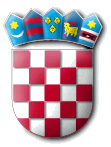 REPUBLIKA HRVATSKAMINISTARSTVO UNUTARNJIH POSLOVAPOLICIJSKA UPRAVA ISTARSKAPula, Trg Republike 1PRIJAVA NA OGLASIME I PREZIME *Redni broj i naziv radnog mjesta za koji se podnosi prijava*:Datum i mjesto rođenja*Adresa stanovanja*Broj telefona*Broj mobitela*e-adresa* navedene podatke obvezno treba popuniti jer se u protivnom prijava neće smatrati urednom                                                                                                     Potpis kandidata____________________